新北市私立XX幼兒園105年第一學期  小班 主題名稱：快樂黏黏主題計畫(未含學習指標)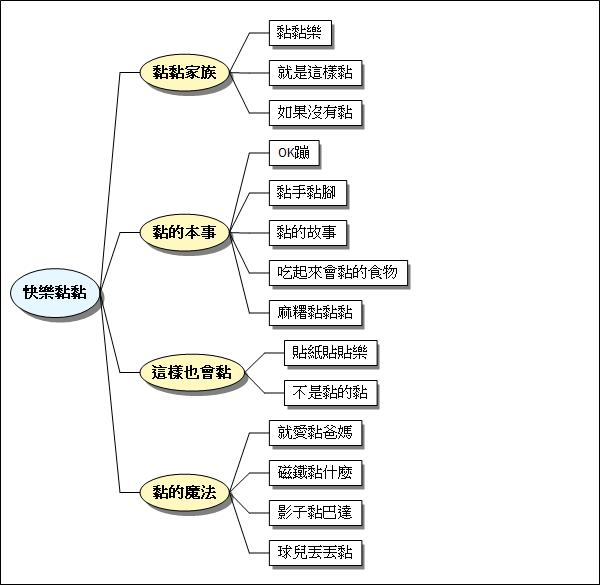 本主題所使用的各領域學習指標佔所使用總學習指標數之百分比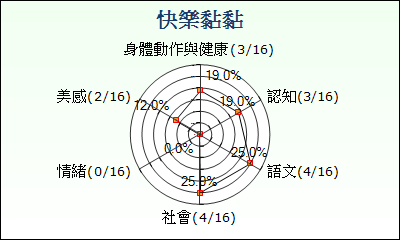 本主題所使用的各領域能力佔所使用領域能力之百分比概念、活動之課程目標及學習指標一覽表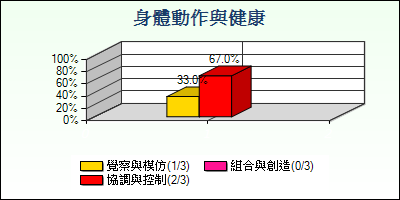 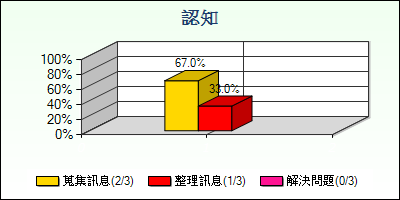 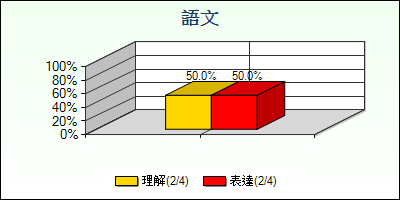 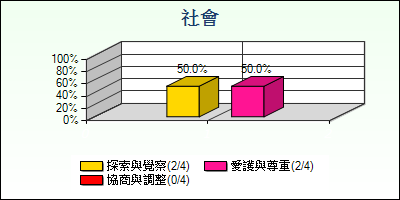 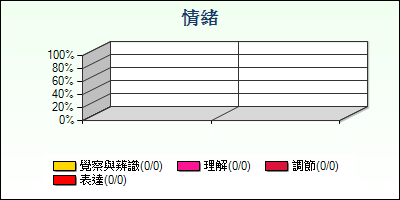 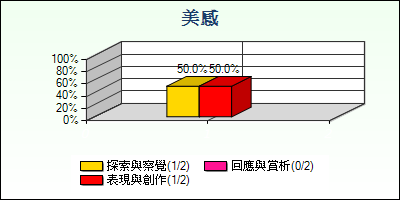 